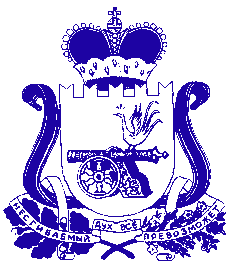 АДМИНИСТРАЦИЯ МУНИЦИПАЛЬНОГО ОБРАЗОВАНИЯ «КРАСНИНСКИЙ РАЙОН»  СМОЛЕНСКОЙ ОБЛАСТИП О С Т А Н О В Л Е Н И Еот 19.06.2018 № 345О внесении дополнений в постановлениеАдминистрации муниципальногообразования "Краснинский район" Смоленской области от 15.10.2015 года № 410Руководствуясь Федеральными законами от 06 октября 2003 года № 131-ФЗ «Об общих принципах организации местного самоуправления в Российской Федерации», от 13 марта 2006 года № 38-ФЗ «О рекламе», Государственным стандартом Российской Федерации «Наружная реклама на автомобильных дорогах и территориях городских и сельских поселений. Общие технические требования к средствам наружной рекламы. Правила размещения» ГОСТ Р 52044-2003, принятым  и введенным в действие Постановлением Госстандарта РФ по стандартизации и метрологии от 22 апреля 2003 года №124-ст, Уставом муниципального образования «Краснинский район» Смоленской области, на основании письма ОО «Шелл Нефть» от 20.04.2018 года б/н, Администрация муниципального образования "Краснинский район" Смоленской областипостановляет: 	1. Дополнить «Схему размещения рекламных конструкций на территории муниципального образования «Краснинский район» Смоленской области», утвержденную  постановлением Администрации муниципального образования "Краснинский район" Смоленской области от 15.10.2015 года № 410», согласно приложению.          2. Настоящее постановление разместить  на официальном  сайте Администрации муниципального образования "Краснинский район" Смоленской области в информационно-телекоммуникационной сети «Интернет».Исполняющий полномочияГлавы муниципального образования«Краснинский район»Смоленской области							        В.Н. ПопковПриложениек постановлению Администрации муниципального образования «Краснинский район»Смоленской области от __________ №___  Дополнение к Схеме размещения рекламных конструкций на территории муниципального образования «Краснинский район» Смоленской области№п/пАдрес размещения рекламной конструкциитип рекламнойконструкциитип рекламнойконструкцииразмер рекламной конструкцииразмер рекламной конструкции привязка к местности 1.Автомобильная дорога М-1 «Беларусь»,  км 449+800 (право)пилон0,73 Х 1,07, площадь 0,7811 кв.м..0,73 Х 1,07, площадь 0,7811 кв.м..Автомобильная дорога М-1 «Беларусь», км 449+800(право)Автомобильная дорога М-1 «Беларусь», км 449+800(право)